Základná škola - Alapiskola, Školská 330, JelenecŠkolský vzdelávací program pre 2. stupeň ISCED 2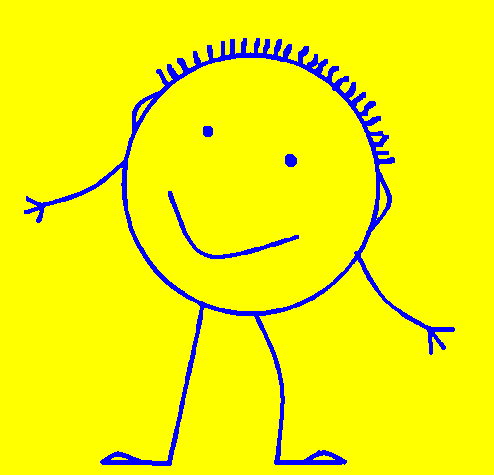 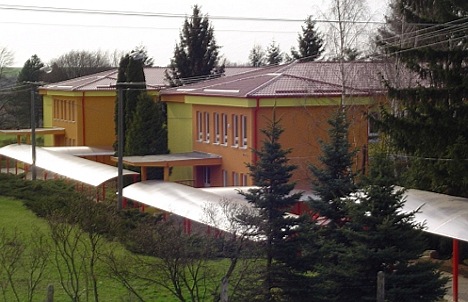 Motto školy: Pestrá mozaika poznania pre život vo farebnom svete Názov školského vzdelávacieho programu: Farebný svetŠkolský vzdelávací program pre 2. stupeň základnej školy: 	Vzdelávací programStupeň vzdelania ISCED 2Dĺžka štúdia 5-ročnáVyučovací jazyk: slovenský, maďarskýŠtudijná forma – denná Druh školy: štátnaPredkladateľNázov školy:	Základná škola – Alapiskola, Školská 330, Jelenec Adresa: 	951 73 Jelenec, Školská 330 IČO:		37865587	Riaditeľ školy:	Mgr. Miroslav BogrKoordinátor pre tvorbu ŠkVP: PaedDr. Tatiana Hornáčková – zástupca riaditeľa pre triedy s VJS				  Mgr. Judit Maga – zástupca riad. pre triedy s VJMZriaďovateľNázov: 		Obec JelenecAdresa:		951 73, Jelenec, Hlavná 128 Kontakty:		Július Molnár – starosta obce                                                             Platnosť dokumentu od 1. 9. 2022 		Podpis riaditeľa:.Veľkosť  školy  Štruktúra školy je daná dvoma vyučovacími jazykmi a strediskovým charakterom školy pre žiakov z okolitých obcí zo spádovej oblasti. Škola má:Triedy so slovenským vyučovacím jazykom - 1. aj 2. stupeň je úplnýTriedy s maďarským vyučovacím jazykom - 1. stupeň je neúplný (jednotriedny) a 2. stupeň je úplný.Priestorová kapacita školy je okolo 500 žiakov, pričom v súčasnosti sa celkový počet žiakov pohybuje pod touto hranicou, približne na úrovni 80%Škola sídli v troch budovách, v ktorých má k dispozícii celkovo 26 učební a využíva aj dve telocvične v budove bývalého kaštieľa, ktorý je v blízkosti školy. Prostredie, v ktorom sú školské budovy umiestnené má parkovú úpravu, budovy sú pospájané krytými chodníkmi, v areáli sa nachádza aj futbalové a volejbalové ihrisko.                 Celý komplex budov a priľahlého areálu je ohradený a nachádza sa v okrajovej časti obce, ktorá je tichá a mimoriadne vhodná na prevádzku školy. Dochádzku žiakov z obcí patriacich do nášho školského obvodu škola zabezpečuje školským autobusom, ktorý prevádzkuje obec Jelenec.Charakteristika žiakovŠtruktúra žiakov je veľmi rozmanitá. Ide o žiakov celkovo zo šiestich rôznych obcí. Školu navštevujú žiaci slovenskej aj maďarskej národnosti, časť žiakov je rómskeho pôvodu, niektorí žiaci sú zo sociálne znevýhodneného prostredia a vyučujeme aj žiakov so špeciálnymi výchovno-vzdelávacími potrebami.vyučujeme aj žiakov so špeciálnymi výchovno-vzdelávacími potrebami.Prvý aj druhý stupeň stupeň základnej školy navštevujú žiaci z Jeleneca a z okolitých obcí: Žirany, Kolíňany, Ladice, Neverice a Kostoľany pod Tribečom, pre ktoré je Základná škola – Alapiskola, Školská 330, Jelenec školským obvodom.Do tried s VJS chodí približne 89% a do tried s VJM približne 11% z celkového počtu žiakov školy.Rozmanitosť a rôznorodosť našich žiakov sa javí ako výhoda našej školy v kontexte výchovy v duchu tolerancie a rešpektovania rozdielností medzi jednotlivcami a rovnako aj v kontexte výchovy k vzájomnej spolupráci. Pôvod žiakov z rôznych obcí dáva výbornú príležitosť na rozvíjanie vzťahov v rámci regiónu, na vzájomné obohacovanie a tiež vnímanie rozdielností i spoločných faktorov miestnych tradícií. Pestrosť sociálneho a národnostného prostredia školy je dobrým základom pre absolventov školy k ich ďalšiemu životu v multikultúrnej spoločnosti v rámci Európskej únie.Charakteristika pedagogického zboruPriemerný počet učiteľov je odvodený od aktuálneho počtu žiakov školy, pričom ide približne o 1,5 násobok počtu tried. Keďže celkový počet žiakov školy sa dlhodobo veľmi nemení alebo klesá len mierne, aj počet učiteľov zostáva už dlhšie obdobie približne rovnaký. Fluktuácia učiteľov je minimálna. Odchod učiteľov je prirodzený, spravidla dohodou z dôvodu dosiahnutia dôchodkového veku. Dopĺňanie stavu pedagogického zboru je vždy výsledkom starostlivého výberu a dôslednej personálnej stratégie školy zameranej na čo najvyššiu kvalifikovanosť a perspektívnosť prijímaných učiteľov. Všetci pedagogickí pracovníci samozrejme spĺňajú pedagogickú a odbornú spôsobilosť podľa platnej legislatívy. Veková štruktúra pedagogických zamestnancov je rozmanitá, od mladých pedagógov až po učiteľov v preddôchodkovom veku. Priemerný vek pedagogického zamestnanca sa pohybuje okolo 40 rokov. Metodicky sú učitelia vedení v rámci predmetových komisií a metodického združenia, na čele ktorých stoja štyria vedúci učitelia (sekcia prírodovedných predmetov, sekcia spoločenskovedných predmetov, sekcia výchovných predmetov a sekcia pre 1. stupeň), ktorí sú tiež členmi gremiálnej rady riaditeľa školy, rovnako ako výchovný poradca, ktorý má okrem iných povinností na starosti monitorovanie a usmerňovanie profesijného nasmerovania absolventov školy. Z radov učiteľov na škole aktívne pracujú aj koordinátor prevencie drogových závíslosí a koordinátor pre žiakov so špeciálnymi výchovno-vzdelávacími potrebami. Koordinátormi školského programu sú zástupcovia riaditeľa pre slovenské a maďarské oddelenie. Všetci učitelia bez výnimky sú používateľmi informačno-komunikačných technológií. Elektronická forma komunikácie a prípavy na vyučovanie a použivania IKT v záujmovej činnosti i v samotnom vyučovaní sa postupne stáva bežnou a nevyhnutnou súčasťou pracovných činností učiteľov školy. Pozornosť je systematicky venovaná aj ďalšiemu vzdelávaniu a príprave učiteľov vo všetkých oblastiach, avšak najmä v oblasti informačno-komunikačných technológií, cudzích jazykov, špeciálnej pedagogiky a telesnej výchovy.V oblasti ďalšieho vzdelávania pedagogických zamestnancov dlhodobo sledujeme tieto ciele:zvyšovať a udržiavať spôsosobilosti efektívne vzdelávať a vychovávať,zabezpečiť požadovanú úroveň začínajúcich učiteľov uvádzaním do praxe,motivovať pre ustavičné sebavzdelávanie a zdokonaľovanie a na výkon špecializovaných fundcií ako triedny učiteľ, výchovný poradca, vedúci učiteľ – predseda PK a MZ, a iné,oboznamovať so všetkými možnosťami zvyšovania kvalifikácie a možnosťami ďalšieho vzdelávania vzdelávacími inštitúciami,zvyšovať informačno-komunikačnú gramotnosť učiteľov,motivovať k používaniu moderných metód sledujúcich zvýšenie efektívnosti výchovy a vzdelávania,zhromažďovať a rozširovať progresívne skúsenosti z pedagogickej  a riadiacej praxe, podnecovať a rozvíjať tvorivosť pedagogických zamestnancov..Organizácia prijímacieho konania Prijímanie žiakov  do 5. ročníka sa realizuje podľa platnej legislatívy. Riaditeľ školy vydáva rozhodnutie o prijatí na základe žiadosti o prijatie žiaka do 5. ročníka , ktorú podáva zákonný zástupca žiaka. Termín zápisu je zverejňovaný na webovej stránke školy a v obecných rozhlasoch vo všetkých obciach, ktorých žiaci patria do školského obvodu školy.Dlhodobé projektyÚspešným zapojením sa do schvaľovacieho procesu čerpania finančných prostriedkov z eurofondov škola v sporupráci s obcou Jelenec realizovala projekt pod názvom: Zvýšenie kvality podmienok vzdelávania a energetickej efektívnosti prevádzky najväčšej a jedinej plnoorganizovanej slovensko-maďarskej školy v regióne, ktorý sleduje dlhodobú udržateľnosť, čím sa projekt aj po jeho ukončení a vyhodnotení stáva dlhodobým z hľadiska jeho dopadu na celkové podmienky vzdelávania a šetrenie prostriedkov na prevádzku úsporou energií a tým aj environmentálnym dopadom. Súčasťou projektu je prevádzkovanie školského autobusu, ktorý zjednodušuje fungovanie školy ako strediskovej školy v danom regióne. Dlhodobým environmentálnym projektom školy je zber papiera na recykláciu, čo v žiakoch pozitívne podnecuje ekologické cítenie a pocit spoluzodpovednosti za čistotu životného prostredia. Škola využíva počítače, interaktívne tabule, tablety a ďalšie IKT, ktoré získala najmä vrámci úspešnej účasti v rôznych projektoch. Podaním prihlášky do projektu: Vráťme šport do škôl boli obci pridelené prostriedky na vybudovanie telocvične pre školu v priestoroch kaštieľa v blízkosti školy.Manažment školy neustále sleduje a podáva prihlášky aj do menších projektov, ktoré majú potenciál zlepšiť materiálne vybavenie školy alebo zjednodušiť proces pretvárania školy smerom k modernej otvorenej škole schopnej obstáť v konkurencii a vychovávať žiakov s profilom žiaka schopného pokračovať v štúdiu a realizovať sa úspešne v spoločnosti orientovanej na vzdelanostnú ekonomiku. Škola preto zabezpečuje IKT gramotnosť pre všetkých žiakov s dôrazom na jej využivanie aj vo vyučovacom procese a vytvára pestrú ponuku záujmového vzdelávania zohľadňujúc rôznorodosť a záujmy žiakov. Neustálym skvalitňovaním personálneho obsadenia školy v oblasti cudzích jazykov a zavádzaním moderných metód v ich vyučovaní sledujeme zlepšenie komunikačných schopností žiakov v anglickom a nemeckom jazyku. Organizovaním tematicky zameraných exkurzií či stretnutí s osobnosťami, ktoré dosiahli úspechy v rôznych oblastiach života sa snažíme dávať žiakom dostatok pozitívnych príkladov a motivovať ich v ďalšom smerovaní. V rámci triednických hodín sú žiaci oboznamovaní s dôsledkami drogových závislostí, pričom triedni učitelia postupujú na základe odporúčaní koordinátora tak, aby použitá metodika bola účinná, bola primeraná veku žiakov a nepôsobila kontraproduktívne.V oblasti starostlivosti o talenty kladieme dôraz na účasť v množstve súťaží, ktoré v žiakoch podnecujú hlbší záujem o poznanie. Aj v oblasti záujmovej činnosti sledujeme rozvoj talentov a zmysluplné trávenie voľného času žiakov.Rozvoj telesnej zdatnosti a celkového zdravého životného štýlu podporujeme organizovaním školských športových dní, plaveckých kurzov a účasťou na športových súťažiach ako aj bohatou športovou záujmovou činnosťou.Spolupráca s rodičmi a inými subjektmiPri Základnej škole Jelenec pracujú dve rodičovské združenia. Jedno združuje rodičov žiakov slovenského a druhé maďarského oddelenia. Spolupráca s oboma združeniami je dobrá. Členské schôdze rodičovských združení sa konajú pravidelne aj keď účasť na nich by podľa názoru školy mohla byť vyššia. Rodičia kooperujú pri viacerých podujatiach školy, organizujú tiež rodičovské plesy, ktorých výťažok plynie na účty združení. Okrem členských príspevkov významnú časť príjmov tvoria aj 2% zo zaplatenej dane. Dôležitým samosprávnym orgánom školy s rozsiahlymi kompetenciami je Rada školy, ktorá má 11 členov. Rada pracuje veľmi dobre a zodpovedne si plní úlohy, ktoré jej vyplývajú zo zákona. Škola úzko spolupracuje aj s množstvom ďalších subjektov. Spolupráca s obcou, ktorá je naším zriaďovateľom, je prirodzenou a samozrejmou súčasťou fungovania školy. Ide o spoluprácu dynamickú a neustále sa rozvíjajúcu. Živá je spolupráca aj s Pedagogicko-psychologickou poradňou v Nitre, Detským domovom v Kolíňanoch a ďalšími subjektmi. Samozrejmá je aj spolupráca s neplnoorganizovanými školami v obciach, ktorých žiaci patria od piateho ročníka do školského obvodu našej školy. Ide o spoluprácu metodickú i organizačnú. Priestorové a materiálno–technické podmienky školyCelkovo škola využíva 3 budovy v školskom areáli a tiež budovu bývalého kaštiela v blízkosti školy, v ktorej sa nachádzajú telocvične.Celkovo škola využíva 3 budovy v školskom areáli a tiež budovu bývalého kaštiela v blízkosti školy, v ktorej sa nachádzajú telocvične.1. šk. budova:	11 učební, z toho 1 je určená na výuku chémie a biológie,  1 slúži ako jazyková učebňa. 9 učební je vybavených interaktívnou tabuľou a jedna aj tabletmi pre žiakov.2. šk. budova: 	15 učební, 2 z učební slúžia v popoludňajších hodinách aj na prevádzku ŠKD. 7 učební je vybavených interaktívnou tabuľou. 3. šk. budova: 	4 učebne, z toho 1 slúži ako učebňa IKT vybavená ineraktívnou tabuľou, 1 slúži ako žiacka dielňa, 1 je žiacka kuchynka a 1 slúži ako malá telocvičňa. V budove je aj zariadenie školského stravovania so žiackou jedálňou.  Telocvnične boli zriadené v priestoroch bývalého kaštieľa školy. Priestory disponujú vstupnou halou, dvoma žiackymi šatňami, toaletami a sprchami, jednou väčšou telocvičňou vhodnou najmä na gymnastiku, jednou menšou telocvičňou a jednou miestosťou, ktorá slúži ako sklad náradia. V areáli školy je viacúčelové ihrisko, ktoré škola získala vďaka obci a čiastočne z rezervy predsedu vlády SR. Ihrisko slúži pre potreby vyučovania telesnej a športovej výchovy a na mimoškolskú činnosť.Priestorovo je škola po rekonštrukcii veľmi dobre členená. Aj vnútorné vybavenie školy sa postupne obnovuje a zlepšuje. Vo všetkých triedach sú kvalitné keramické tabule a vo väčšine učební aj interaktívne tabule, ktoré pomáhajú zefektívniť a zatraktívniť vyučovanie. Nové vybavenie získavame hlavne z projektov a sponzorských prostriedkov.        8.	Škola ako životný priestorPermanentné vytváranie pozitívnej klímy na škole je každodennou úlohou všetkých. Pre skutočne tvorívú a efektívnu prácu je potrebné, aby sa žiaci i pedagógovia cítili v škole čo najpríjemnejšie, preto manažment i pedagógovia a ostatní zamestnanci školy dbajú o upravené a estetické prostredie tried, školského dvora, chodieb, aktuálne informácie o aktivitách školy na informačných tabuliach a nástenkách, dbajú o rozvoj estetického cítenia u žiakov a spoločne dotvárajú prostredie tried i školy. Pedagógovia podporujú budovanie priateľskej atmosféry medzi žiakmi navzájom a medzi žiakmi a pedagógmi. Pedagógovia vedú žiakov k aktívnemu vytváraniu pozitívnej školskej klímy svojím príkladom i vysvetľovaním a prenášaním primeranej zodpovednosti na žiakov a ich aktívnou účasťou pri riešení konfliktov vznikajúcich v medziľudských vzťahoch vrámci kolektívu triedy, či školy. Dávajú žiakom možnosť tvoriť pravidlá spolužitia v kolektíve vrátane sankcií pri ich porušovaní.Podmienky na zaistenie bezpečnosti a ochrany zdravia pri výchove a vzdelávaní Škola úzkostlivo dbá o bezpečnosť a ochranu zdravia zamestnancov a žiakov. Má vypracovanú dôslednú stratégiu, ktorou sa snaží predchádzať úrazom. Bezpečné a zdraviu vyhovujúce podmienky v priestoroch na vyučovanie sú samozrejmosťou, poučenie žiakov o bezpečnosti a ochrane zdravia pri práci je súčasťou triednických hodín i učiva všetkých predmetov, ktorých sa to týka, pravidelné sú aj školenia zamestnancov školy o bezpečnosti a ochrane zdravia pri práci a proti požiaru, a konajú sa pravidelné kontroly bezpečnosti a ochrany zdravia a odstraňovanie nedostatkov podľa výsledkov revízií.Pedagogický princíp školy (vlastné ciele výchovy a vzdelávania )Ciele výchovy a vzdelávania určuje zameranie školského vzdelávacieho programu.Základným pedagogickým princípom našej školy je: Učiť nielen ČO ale aj AKO a PREČO.ČO – suma poznatkov a vedomostíAKO – spôsobilostiPREČO – motivácia a výchovaTo znamená, že vždy musí byť rovnováha medzi získavaním vedomostí a rozvojom spôsobilostí u žiakov a tiež rozvojom ich pozitívnych vôľových a charakterových vlastností. Znamená to každodenne žiakom vytvárať optimálne podmienky, aby získali potrebné vedomosti a zručnosti, súčasne ich viesť k tomu, aby vedomosti nielen prijímali, ale hlavne aby ich vedeli správne použiť a rozvíjali si kľúčové spôsobilosti a zároveň dbať aby sa rozvíjala ich emocionálna inteligencia. Znamená to, aby boli komunikatívni, flexibilní, tvoriví, vedeli si vyhľadávať informácie, vedeli prezentovať svoju prácu, aby súčasne rozvíjali pozitívne vôľové vlastnosti, empatiu a schopnosť spolupracovať. Pri rozvíjaní spôsobilostí by sme mali rozvíjať aj emocionálnu zložku osobnosti žiaka a nesmieme zanedbávať ani obsahovú zložku vzdelávania. Ak chceme, aby mali o učenie úprimný záujem a chápali jeho dôležitosť, musíme ich správne motivovať a vychovávať. Ak chceme, aby žiaci boli komunikatívni, je potrebné, aby vedeli, o čom majú komunikovať, ak majú vyhľadávať informácie musia vedieť, aké informácie majú hľadať, ako ich zaradiť do systému, ak majú k problémom pristupovať tvorivo, musia poznať aj obsah problému.Ďalšie ciele: Umožniť všetkým žiakom získať dostatočné všeobecné vedomosti a zručnosti vo všetkých výchovno-vzdelávacích predmetoch pri súčasnom rozvíjaní ich kľúčových spôsobilostí a pozitívnych charakterových vlastností vrátane emocionálnej inteligencie.Klásť dôraz na cudzie jazyky, čítať a počúvať s porozumením, komunikovať.Klásť dôraz na informatiku a používanie informačno-kominikačných technológií Rozvíjať u žiakov vzájomnú toleranciu pri zachovaní regionálnych a národnostných tradícií.Rozvíjať u žiakov environmentálne cítenie.Pripravovať žiakov na život v rozmanitej spoločnosti v kontexte multikultúrnej Európskej únie.Dať každému žiakovi možnosť zažiť čo najčastejšie úspech.Zabezpečiť podmienky na vzdelávanie žiakov so špeciálnymi výchovno-vzdelávacími potrebami.Dávať možnosť rozvíjať sa talentovaným žiakom.Viesť žiakov ku kritickému mysleniu.Aktívne pracovať s každým žiakom ako členom kolektívu, viesť ho k tímovej práci a k empatii.Rozvíjať sebapoznanie a sebahodnotenie žiaka.Rozvíjať dobré medziľudské vzťahy a pozitívnu školskú klímu.Podporovať osobnostný a profesijný rast učiteľov.Podporovať tvorívé nápady a inovačné prístupy učiteľov.Používať IKT pri práci i pri príprave na vyučovanie či vo vyučovaní.Zavádzať nové formy a metódy práce tak, aby sa dosiahlo zefektívnenie danej činnosti.Rozvíjať spoluprácu s obcou.Rozvíjať spoluprácu s rodičmi.Rozvíjať spolupracu s kultúrnymi, športovými a inými vzdelávacími inštitúciami.Zameranie školy a stupeň vzdelania Sme školou pre žiakov z viacerých obcí s dvoma vyučovacími jazykmi – slovenským a maďarským a pre absolútnu väčšinu žiakov sme jedinou reálne dostupnou školou, pričom žiaci nemajú možnosť výberu školy tak, ako ho majú žiaci napríklad vo väčšom meste, kde si môžu voliť školu podľa jej profilácie a ich záujmu či talentu. Z toho dôvodu nie je naším zámerom profilovať sa s dôrazom na jednu či dve oblasti vzdelávania. Našou prirodzenou povinnosťou je poskytnúť pestrú paletu vzdelávania, aby mali všetci žiaci rovankú šancu rozvíjať svoje prirodzené schopnosti. Musíme byť školou rozmanitou. Prirodzene to vyplýva aj z rozmanitosti štruktúry našich žiakov. Školu navštevujú žiaci slovenskej aj maďarskej národnosti, časť žiakov je aj rómskeho pôvodu, niektorí žiaci sú zo sociálne znevýhodneného prostredia, vyučujeme aj žiakov so špeciálnymi výchovno-vzdelávacími potrebami a školu navštevujú tiež žiaci z detského domova. Rozmanitosť vyplýva aj z našich školských a regionálnych tradícií. Našou profiláciou je teda pestrá mozaika vzdelania, ktorá dá možnosť uplatniť sa úspešne všetkým žiakom v ďalšom živote vo farebnom svete. Naše zameranie teda prirodzene musí byť a bude všeobecné. Nesmieme zanedbať žiadnu oblasť na úkor inej. Musíme dbať, aby každé dieťa malo rovnakú šancu na svoj rozvoj a budúce uplatnenie. Školské vzdelávacie programy pre 1. stupeň a pre 2. stupeň ZŠ majú na seba nadväzovať. Keďže 1. stupeň našej školy navštevujú len žiaci z Jelenca a 2. stupeň aj žiaci, ktorý k nám prichádzajú z ďalších piatich škôl, je logické, že s určitou nadstavbou k všeobecnému zameraniu vzdelávacieho programu môžeme začať až na druhom stupni, kde je štruktúra žiakov podstatne odlišná od štruktúry žiakov na prvom stupni. Táto nadstavba bude zameraná na regionálnu výchovu a cudzie jazyky, kde k anglickému jazyku pribúda nemecký jazyk, ktorý sa vyučuje od 7. ročníka.Na druhom stupni (ISCED 2) je našou cestou vyváženosť vo vzdelávaní. Len na dve oblasti vzdelávania bude na druhom stupni školy kladený mierne vyšší dôraz ako na iné: 1. dať žiakom kvalitnú cudzojazyčnú prípravu, a preto okrem anglického jazyka vyučujeme od 7. ročníka aj nemecký jazyk v triedach s vyučovacím jazykom slovenským;2. rozvíjať v žiakoch toleranciu k iným ľuďom a skupinám ľudí, ich schopnosť spolužitia s inými v rôznorodom svete pri súčasnom zachovávaní si regionálnych tradícií, národného a regionálneho patriotizmu. Chceme žiakov pripraviť na svet, ktorý nie je jednofarebý, ale pestrý, v ktorom vládne rôznorodosť podobne ako vládne rôznorodosť v našej škole. Je teda pre našu školu prirodzené, že rozvoj všetkých vzdelávacích a výchovných oblastí je potrebná. Je nevyhnutné naučiť žiakov vzájomnej tolerancii a rozvíjať v nich empatiu. Patríme do Európskej únie a Európska únia je významným útvarom v celosvetovom kontexte, sme súčasťou multikultúrnej spoločnosti, súčasťou pestrého, farebného sveta, v ktorom budú naši žiaci žiť. Je našou povinnosťou dať im šancu, aby v ňom boli úspešní a šťastní. Na to ale nevyhnutne potrebujú okrem všeobecných poznatkov, zručností a spôsobilostí, ovládať dobre cudzie jazyky, byť informaticky gramotní a mať v sebe toleranciu pri zachovaní si svojich tradícií.Zameranie vzdelávaceho programu:stupeň ZŠ (ISCED 2):Všeobecné zameranie s dôrazom na:- cudzie jazyky (pre žiakov s VJS)- rozvíjanie vzájomnej tolerancie pri zachovávaní regionálnych a národnostných tradícií.Škola zabezpečuje dva stupne vzdelávania:na 1. stupni ZŠ primárne vzdelávanie – ISCED 1 – ŠkVP „Pestrá mozaika“na 2. stupni ZŠ nižšie stredné vzdelávanie – ISCED 2 – ŠkVP „Farebný svet“Na prvom stupni je zameranie všeobecné na druhom stupni je zameranie všeobecné s dôrazom na tri oblasti: informatika, cudzie jazyky a výchova k tolerancii pri zachovávaní svojich tradicií. Na prvom stupni zameranie školského vzdelávacieho programu charakterizuje motto: Pestrá mozaika. Na druhom stupni zameranie školského vzdelávacieho programu charakterizuje motto: Farebný svet. Zameranie školy charakterizuje motto: Pestrá mozaika poznania pre život vo farebnom svete.Učebný plán školy pre obe oddelenia (slovenské aj maďarské) vychádza z tohto zamerania a posilňuje čí vytvára nové predmety tak, aby bolo toto zameranie naplnené.Profil absolventa
Absolvent našej základnej školy by mal byť MÚDRY, ŠIKOVNÝ a DOBRÝMúdry znamená, aby mal všeobecný rozhľad a orientáciu vo všetkých vedomostiach, ktoré má na základnej škole získať, aby mal poznatky zo všetkých vyučovacích predmetov, ktoré sú systematické, trvalé a použiteľné. Šikovný znamená, aby vedel svoju múdrosť používať v živote i v ďalšom štúdiu a v praxi, teda aby získal potrebné kľúčové spôsobilosti (kompetencie). Na 2. stupni ide o osvojenie týchto kľúčových spôsobilostí: spôsobilosť k celoživotnému učeniu sa, sociálne komunikačné kompetencie, kompetencia uplatňovať základ matematického myslenia a základné schopnosti poznávať v oblasti vedy a techniky, spôsobilosť v oblasti informačných a komunikačných technológií, spôsobilosť riešiť problémy, občianske spôsobilosti, sociálne a personálne spôsobilosti, pracovné spôsobilosti, spôsobilosti smerujúce k iniciatívnosti a podnikavosti a spôsobilosti vnímať a chápať kultúru a vyjadrovať sa nástrojmi kultúry.Dobrý znamená, aby svoje vedomosti a šikovnosť použival na rozvoj pozitívnych hodnôt, nielen na svoj prospech ale aj na prospech iných ľudí, spoločnosti a prostredia, ktorých je súčasťou. Abolvent 2. stupňa ZŠ, ktorým získa nižšie stredné vzdelanie (ISCED 2) by mal byť dobre všeobecne vzdelaný a pripravený zo všetkých prírodných, humanitných i výchovných predmetov na ďalšie štúdium i prax. Mal by byť dobre vychovaný a empatický, schopný využívať získané vedomosti a zručnosti na zvyšovanie kvality svojho života i života iných ľudí. Mal by spoľahlivo ovládať materinský jazyk a absolvent maďarského oddelenia aj štátny (slovenský) jazyk. Mal by mať kvalitné základy dvoch cudzích jazykov, v ktorých by mal vedieť komunikovať na úrovni, ktorá zodpovedá stupňu vzdelania, čítať a počúvať s porozumením, ovládať gramatiku a písomný prejav, byť informaticky a počítačovo gramotný, mal by byť tolerantný a empatický k iným ľuďom a skupinám ľudí, mal by byť schopný úspešne žiť v modernej a pestrej ľudskej spoločnosti, ktorá je multikultúrna, no nezabúdať na svoju identitu a tradície svojho regiónu. Mal by vedieť vytvárať a vhodne vyjadrovať svoje názory a vedieť prijímať a hodnotiť aj názory iných, vedieť diskutovať, mať schopnosť pracovať v kolektíve a uvedomele spoluvytvárať dobré medziľudské vzťahy, byť schopný hodnotiť sám seba a svoju úlohu v spoločenstve iných ľudí. Vedieť vyhľadávať, spracovávať a využívať informácie z rôznych zdrojov. K problémom by mal pristupovať pozitívne a tvorivo. Mal by mať kritické myslenie a poznať metódy prírodných vied, vedieť myslieť ekologicky. Mal by byť schopný vnímať umenie a rozumieť mu.Pedagogické stratégie Nosnou pedagogickou stratégiou školy na prvom aj druhom stupni je pestrosť metód, ktoré majú vždy sledovať vhodnú a prirodzenú motiváciu žiakov. Preferované sú na našej škole metódy, pri ktorých sa využívajú informačno-komunikačné technológie, didaktická technika a rôzne vhodné, aj improvizované pomôcky, ktoré podnecujú záujem a žiakov, príťažlivosť a zrozumiteľnosť učiva. Výber a vhodnosť vyučovacích metód a foriem práce pri vzdelávaní a výchove našich žiakov je plne v kompetencii kvalifikovaných pedagógov, ktorí sa pri ich voľbe samozrejme riadia aj zameraním tohto školského vzdelávacieho programu a tým, aby ich použitím boli rozvíjané kĺučové spôsobilosti žiakov.Pri vzdelávaní a výchove sa používa pestrá paleta metód a foriem práce ako sú skupinové vyučovanie, projektové vyučovanie, problémové vyučovanie, brainstorming, samostatná práca, žiacky experiment, demonštráčný pokus, diskusia, žiacke prezentácie projektov a referátov, počítačové prezentácie, vyučovanie v rôznom prostredí, exkurzie, účelové kurzy, škola v prírode, výchovné koncerty, športové dni, besedy, žiacke predstavenia, výstavy žiackych prác a ďalšie metódy a formy. Ich výber závisí od konkrétneho učiva, cieľov, ktoré sa majú dosiahnuť, veku a úrovne žiakov a od ďalších faktorov, ktoré má na zreteli každý pedagogický pracovník pri výbere vhodnej metódiky.Na škole sa samozrejme využíva aj delenie žiakov na skupiny najmä pri vyučovaní informatiky a cudzích jazykov, náboženskej a etickej výchovy a na vyučovaní predmetov svet práce a technika, kde vytvárame skupiny s nižším počtom žiakov tak, aby bola zabezpečená efektivita pri vyučovaní. Pri vyučovaní informatiky dbáme na to, aby pri jednom počítači pracoval jeden žiak.Dôležitou stratégiou školy je vytváranie dobrej školskej klímy a dobrých medziľudských vzťahov a vzájomného porozumenia, preto spoločnou metódou, ktorá sleduje rozvoj personálnych a interpersonálnych spôsobilostí žiakov a ktorú využívajú všetci triedni učitelia je aktívne zapájanie žiakov do života a samosprávy triedy. Trieda si vypracováva svoj triedny poriadok, ktorým sami žiaci usmerňujú pravidlá života v kolektíve vrátane ich hodnotenia a sankcií pri ich porušovaní. Dodržiavanie týchto pravidiel je priebežne kontrolované a vyhodnocované všetkými členmi kolektívu a triednym učiteľom. Zabezpečenie výučby pre žiakov so špeciálnymi potrebamiNaša škola je otvorená pre všetkých žiakov. Zabezpečujeme vzdelanie aj pre žiakov so špeciálnymi výchovno-vzdelávacími potrebami. Títo žiaci sú vzdelávaní v bežných triedach, samozrejme majú zabezpečené materiálne, priestorové a organizačné podmienky v rozsahu a kvalite zodpovedajúcej ich individuálnym potrebám. Pri výchove a vzdelávaní takýchto žiakov zabezpečujeme systematickú spoluprácu školy s pedagogicko–psychologickou poradňou a špeciálnou školou. Všetci žiaci, ktorí majú špeciálne výchovno–vzdelávacie potreby majú vypracovaný individuálny výchovno–vzdelávací program. Niektorí žiaci majú špeciálne výchovno–vzdelávacie potreby počas celého vzdelávacieho obdobia alebo len počas limitovaného obdobia, čo sa posudzuje na základe výsledkov odborného vyšetrenia pedagogicko–psychologickej poradne alebo aj špeciálnej školy.Individuálny výchovno–vzdelávací program je súčasťou povinnej dokumentácie žiakov so špeciálnymi výchovno–vzdelávacími potrebami , individuálne integrovaného v bežnej triede základnej školy. Je to dokument, ktorého účelom je plánovanie vzdelávania žiaka podľa jeho špeciálnych výchovno-vzdelávacích potrieb.Individuálny výchovno–vzdelávací program obsahuje :základné informácie o žiakovi a vplyve jeho diagnózy na výchovno–vzdelávací procespožiadavky na úpravu prostredia školy a triedymodifikáciu učebného plánu a učebných osnovaplikáciu špeciálnych vzdelávacích postupovšpecifické postupy hodnotenia učebných výsledkov žiakašpecifiká organizácie a foriem vzdelávaniapožiadavky na zabezpečenie kompenzačných pomôcok a špeciálnych učebných pomôcokzabezpečenie servisu odborníkov – špeciálneho pedagóga , psychológa a iných.Všetky špecifické úpravy sa vypracovávajú v individuálnom rozsahu a kvalite tak, aby zodpovedali špeciálnym výchovno–vzdelávacím potrebám konkrétneho žiaka.Individuálny výchovno–vzdelávací program vypracuje koordinátor pre prácu s integrovanými žiakmi v spolupráci s triednym učiteľom a špeciálnym pedagógom každého žiaka.Ak je potrebné žiakovi so špecifickými výchovno–vzdelávacími potrebami prispôsobiť obsah a formy vzdelávania v niektorých predmetoch ( najčastejšie slovenský jazyk, matematika, cudzí jazyk), vypracuje vyučujúci daného predmetu v spolupráci so špeciálnym pedagógom (z pedagogicko – psychologickej poradne alebo zo špeciálnej školy, keďže naša škola nemá svojho špeciálneho pedagóga) ako súčasť individuálneho výchovno – vzdelávacieho programu Úpravu učebných osnov konkrétneho predmetu. Ide o úpravu obsahu vzdelávania žiaka, pričom sa vychádza z učebných osnov predmetu .Individuálny výchovno–vzdelávací program sa v priebehu školského roka môže upravovať a doplňovať podľa aktuálnych špeciálnych výchovno–vzdelávacích potrieb žiak.O individuálnom výchovno–vzdelávacom programe, jeho priebehu a úpravách, ktoré sú výsledkom odborných konzultácií všetkých zainteresovaných odborníkov, sa oboznamuje aj zákonný zástupca žiaka. Žiaci sú hodnotení podľa platných Metodických  pokynov na hodnotenie a klasifikáciu žiakov so špeciálno-pedagogickýmipotrebami v bežných základných školách.Pri hodnotení žiakov vychádzame predovšetkým z ich individuálnych schopností a podporujeme ich sebarealizáciu, sebauvedomenie a sebadôveru.Iba tak im pomôžeme spávne a úspešne sa integrovať do pestrého sveta, ktorého sú súčasťou.Záleží nám na nich, chceme im dopriať zažiť úspech a nedovolíme, aby sa z nich stali uzavretí, zatrpknutí a sklamaní ľudia.Plán výchovy k ľudským právam a právam dieťaťa(2021 – 2022) – v prílohe tohto dokumetuZačlenenie prierezových tém Škola zabezpečuje aj vyučovanie prierezových tém, ktoré sú podľa obsahu a cieľov vhodne zaradené do učebných osnov jednotlivých predmetov.Na druhom stupni (ISCED 2) vyučujeme tieto prierezové témy:Osobnostný a sociálny rozvoj, Výchova k manželstvu a rodičovstvu, Environmentálna výchova, Mediálna výchova, Multikultúrna výchova, Ochrana života a zdravia.Osobnostný a sociálny rozvojje téma, ktorá sa prelína všetkými predmetmi no najviac priestoru sa jej venuje v predmete občianska náuka a etická výchova.Výchova k manželstvu a rodičovstvuje súčasťou najmä náboženskej a etickej výchovy, občianskej náuky a regionálnej výchovyEnvironmentálna výchovaje začlenená do všetkých predmetov, najmä však do biológie, chémie, fyziky, geografie, regionálnej výchovy, občianskej náuky a etickej výchovy.Mediálna výchovaje súčasťou predmetov slovenský jazyk aliteratúra, maďarský jazyk a literatúra, dejepis, občianska náuka, etická výchova, informatika, fyzika, výtvarná výchova, hudobná výchova.Multikultúrna výchovaje zaradená do obsahu vzdelávania v predmetoch regionálna výchova, slovenský jazyk a literatúra, maďarský jazyk a literatúra, prvý aj druhý cudzí jazyk, dejepis, geografia, občianska náuka, etická výchova, informatika, výtvarná výchova a hudobná výchova.Ochrana života a zdraviaorganizuje sa formou účelového cvičenia a zároveň je aj súčasťou jednotlivých vyučovadích predmetov, najmä predmetu biológia.Vnútorný systém hodnotenia kvality zameriavame na 3 oblasti:1. Hodnotenie žiakov 2. Hodnotenie pedagogických zamestnancov3. Hodnotenie školy Hodnotenie vzdelávacích výsledkov práce žiakovCieľom hodnotenia vzdelávacích výsledkov žiakov v škole je poskytnúť žiakovi a jeho rodičom spätnú väzbu o tom, ako žiak zvládol danú problematiku, v čom má nedostatky, kde má rezervy, aké sú jeho pokroky. Hodnotí sa prepojenie vedomostí so zručnosťami a spôsobilosťami (kľúčovými kompetenciami). Súčasťou hodnotenia je tiež povzbudenie do ďalšej práce, návod, ako ďalej usmerňovať žiaka a tiež ako postupovať pri odstraňovaní prípadných nedostatkov. Pri hodnotení a klasifikácii výsledkov žiakov škola vychádza z § 55 školského zákona: „Hodnotenie a klasifikácia prospechu a správania žiakov v základných a stredných školách“ a z metodických pokynov na hodnotenie žiakov základnej školy. Okrem sumatívnych výsledkov sa sústredíme na normatívne hodnotenie výsledkov žiakov formou hodnotiaceho portfólia žiaka. Ide o súbor materíálov rôzneho druhu, ktoré dokumentujú stav vedomostí, zručností a spôsobilostí žiaka, jeho aktivít a dávajú učiteľovi možnosť komplexnejšieho poznania žiaka a stávajú sa jedným z kritérií jeho celkového hodnotenia.Hodnotiace portfólio žiakov vedie triedny učiteľ v spolupráci s vyučujúcimi jednotlivých predmetov. Obsahuje materiály, ktoré sú pre žiakov povinné, ako napríklad vybrané písomné práce, výstupy z experimentálnych činností, výstupy z povinných žiackych projektov a podobne, a tiež materiály, ktoré sú dobrovoľné, ako napríklad výsledky v súťažiach, zapojenie sa do dobrovoľných projektov, príspevky do školského časopisu a podobne.Hodnotiace portfólio žiaka slúži aj ako podklad pri komunikácii so zákonným zástupcom žiaka a pomáha učiteľom pri odhaľovaní silných i slabých stránok žiaka a pri usmerňovaní žiakov a rodičov v ďalšom postupe prípadne pri odstraňovaní nedostatkov.Pri hodnotení učebných výsledkov žiakov so špeciálnymi výchovno-vzdelávacími potrebami sa berie do úvahy možný vplyv zdravotného znevýhodnenia žiaka na jeho školský výkon.Do hodnotenia vedomostí, zručností a spôsobilostí nesmie byť zahrnuté hodnotenie správania žiaka, ktoré sa hodnotí samostatne.Vnútorný systém kontroly a hodnotenia zamestnancov Hodnotenie zamestnancov sleduje viaceré ciele. Má byť spätnou väzbou pre zamestnancov, prostriedkom zvyšovania a udržania kvality ich práce a tiež podkladom pre ich finančné ohodnotenie. Je súhrnom dosahovaných výsledkov, pozorovaní, vzájomného hodnotenia a sebahodnotenia, ide najmä o tieto oblasti hodnotenia:Hodnotenie pedagogických zručností pri vedení vyučovacej hodiny (hospitácie, rozbory).Výsledky žiakov, ktorých učiteľ vyučuje (prospech, žiacke súťaže, didaktické testy zadané naraz vo všetkých paralelných triedach, úspešnosť prijatia žiakov na vyšší stupeň školy a pod).Hodnotenie učiteľa z hľadiska spoluvytvárania pozitívnej klímy v triede a škole.Hodnotenie výsledkov pedagogických zamestnancov v oblasti ďalšieho vzdelávania, tvorby učebných pomôcok, mimoškolskej činnosti a pod.Hodnotenie výsledkov pedagogických zamestnancov v oblasti administrácie školských dokumentov, žiackeho portfólia a vykonávania pedagogíckého dozoru nad žiakmi.Hodnotenie odborných a technických zamestnancov manažmentom školy podľa dosahovaných výsledkov práce.Vzájomné hodnotenie vyučovacej činnosti učiteľov (vzájomné hospitácie a „otvorené hodiny“).Sebahodnotenie.Hodnotenie mimoškolskej činnosti pedagogických zamestnancov.Hodnotenie učiteľov žiakmi (nerobí sa každoročne)V pracovnom poriadku školy má škola podrobnejšie rozpracovaný spôsob hodnotenia pedagogických zamestnancov vyplývajúci z platnej legislatívy. Hodnotenie sa uskutočňuje vždy za školský rok k 31. augustu. Hodnotenie vypracováva nadriadený pedagogický zamestnanec. Hodnotenie zástupcu riaditeľa vypracováva riaditeľ školy.Hodnotenie školy Ciele hodnotenia:- informovať  rodičov o tom, ako žiaci zvládajú požiadavky na nich kladené, - oboznamovať verejnosť ako škola plní ciele, ktoré su na žiakov kladené v ŠVP a ŠkVP,- získať spätnú väzbu od rodičov a žiakov o tom ako verejnosť vníma úroveň a výsledky školy.Hodnotenie obsahuje:- konštatovanie úrovne stavu,- analýzu súvislostí a okolností, ktoré výsledný stav ovplyvňujú,- opatrenia na udržanie prípadne zlepšenie stavu.Oblasti hodnotenia:- napĺňanie cieľov, ktoré si škola stanovila, najmä v koncepčnom zámere rozvoja školy a v školskom vzdelávacom programe a ich reálnosť a stupeň dôležitosti,- úroveň plnenia cieľov, ktoré sú v Štátnom vzdelávacom programe, - oblasti, v ktorých škola dosahuje dobré výsledky, oblasti, v ktorých škola dosahuje slabšie výsledky, vrátane návrhov a opatrení,- image školy,- klíma školy.Metódy hodnotenia:- štatistika výsledkov žiakov vo vyučovaní,- štatistika výsledkov v súťažiach,- schôdzky rodičovských združení,- dotazníky pre žiakov a rodičov,- dotazníky pre zamestnancov,- SWOT analýza školy.Výsledky hodnotenia sú uvedené v správe o výchovno-vzdelávacej činnosti školy za školský rok a sú uverejňované na webovej stránke školy.Učebný plán školy je tvorený samostatne pre žiakov s VJS a samostatne pre žiakov s VJM. Skladá sa z učebného plánu pre prvý stupeň (ISCED1) a pre druhý stupeň (ISCED2). Oba stupne vzdelávania na seba logicky nadväzujú. Poznámky k rámcovému učebnému plánu zo ŠVP:Rozdelenie tried na skupiny a zriaďovanie skupín sa uskutočňuje v zmysle vyhlášky MŠVVaŠ SR č. 223/2022 Z. z. Vyhláška o základnej škole.Ministerstvo školstva, vedy, výskumu a športu Slovenskej republiky (ďalej len „ministerstvo školstva“) podľa § 30 ods. 7 a § 155 ods. 11 zákona č. 245/2008 Z. z. o výchove a vzdelávaní (školský zákon) a o zmene a doplnení niektorých zákonov v znení zákona č. 415/2021 Z. z. (ďalej len „zákon“) ustanovuje:§ 3Delenie tried a zriaďovanie skupín(1)Na vyučovanie vyučovacích predmetov náboženská výchova a etická výchova sa trieda rozdeľuje na skupiny. Jedna skupina má najviac 20 žiakov. Do jednej skupiny možno spájať žiakov viacerých tried jedného ročníka. Ak počet žiakov v skupine klesne pod 12 žiakov, možno do skupín spájať aj žiakov rôznych ročníkov. Voľbu príslušného vyučovacieho predmetu nie je možné v priebehu školského roka zmeniť.(2)Na vyučovanie vyučovacích predmetov cudzí jazyk, informatika a technika sa trieda rozdeľuje na skupiny, ak je v nej počet žiakov vyšší ako 17. Do jednej skupiny možno spájať žiakov viacerých tried jedného ročníka.(3)Na vyučovanie vyučovacieho predmetu telesná a športová výchova sa trieda rozdeľuje na skupiny na každej vyučovacej hodine, ak je v nej počet žiakov vyšší ako 25, alebo ak školský vzdelávací program určuje iné delenie. Do jednej skupiny možno spájať žiakov viacerých tried jedného ročníka. Pre chlapcov a dievčatá možno vytvoriť v súlade so školským vzdelávacím programom oddelené skupiny. Ak sa vyučovací predmet telesná a športová výchova vyučuje v oddelených skupinách pre chlapcov a dievčatá a nie je možné vytvoriť v jednom ročníku skupinu s počtom najmenej 12 žiakov, možno do skupín spájať aj žiakov po sebe nasledujúcich ročníkov.(4)Na vyučovanie vyučovacieho predmetu slovenský jazyk a slovenská literatúra, ktorý sa vyučuje v základných školách s vyučovacím jazykom maďarským, sa trieda rozdeľuje na skupiny na každej vyučovacej hodine, ak je v nej počet žiakov vyšší ako 17. Do jednej skupiny možno spájať žiakov viacerých tried jedného ročníka.(5)V odôvodnenom prípade uvedenom v školskom vzdelávacom programe sa počet skupín a počet žiakov v skupine podľa odsekov 1 a 2 okrem vyučovacieho predmetu technika určuje podľa priestorových, personálnych a finančných podmienok základnej školy, podľa charakteru činnosti žiakov a podľa náročnosti predmetu s ohľadom na požiadavky bezpečnosti a ochrany práce; počet žiakov v jednej skupine sa môže zvýšiť najviac o troch žiakov.Z finančných a personálnych dôvodov sme upravili počet žiakov v skupinách v školskom roku 2022/23 nasledovne:na vyučovaní náboženskej výchovy skupina 4.a a 4.b spolu 21 žiakov, navýšenie o 1 žiaka skupina 5.a 22 žiakov, navýšenie o 2 žiakovskupina 8.A 22 žiakov, navýšenie o 2 žiakovskupina s VJM 6.c a 7.c spolu 14 žiakovskupina s VJM 8.c a 9.c spolu 9 žiakovna vyučovaní telesnej a športovej výchovy ISCED2 s VJS sú vytvorené oddelené skupiny chlapcov a dievčat jedného ročníka, pričom maximálny počet žiakov v skupine  navyšujeme o jedného žiaka na 26.2. Vo vyučovacom predmete technika riaditeľ školy zohľadní personálno-odborné a materiálno-technické podmienky školy tak, aby v každom ročníku boli zastúpené témy tematických celkov Technika a Ekonomika domácnosti. 3. Voliteľné (disponibilné) hodiny použije škola na dotvorenie školského vzdelávacieho programu. Voliteľné (disponibilné) hodiny je možné využiť na: a. vyučovacie predmety, ktoré rozširujú a prehlbujú obsah predmetov zaradených do štátneho vzdelávacieho programu; b. vyučovacie predmety, ktoré si škola sama zvolí a sama si pripraví ich obsah, vrátane predmetov vytvárajúcich profiláciu školy a experimentálne overených inovačných programov zavedených do vyučovacej praxe; c. vyučovacie predmety, ktorých obsah je doplnením vyučovacieho predmetu pre žiakov so špeciálnymi výchovno-vzdelávacími potrebami, ktorí nemôžu napredovať v rámci bežných vyučovacích hodín a ktorí postupujú podľa individuálnych vzdelávacích programov; d. špecifické vyučovacie predmety pre žiakov so špeciálnymi výchovno-vzdelávacími potrebami. 4. Ak má škola vhodné podmienky na vyučovanie predmetu telesná a športová výchova, využije voliteľné (disponibilné) hodiny v primárnom vzdelávaní na posilnenie uvedeného predmetu. 5. Škola je povinná z rámca voliteľných hodín ponúknuť žiakom 7. – 9. ročníka ako druhý cudzí jazyk jeden z jazykov: francúzsky jazyk, nemecký jazyk, ruský jazyk, španielsky jazyk, taliansky jazyk podľa možností školy a záujmu žiakov, a to najmenej 2 vyučovacie hodiny týždenne. 6. Škola môže poskytovať vzdelávanie v rámci primárneho vzdelávania aj v nultom ročníku. Celkový týždenný počet vyučovacích hodín v nultom ročníku je 22 hodín. Učebný plán a učebné osnovy pre nultý ročník vypracuje škola podľa potrieb a rozvojových možností konkrétnej skupiny žiakov, vychádzajúc zo štátnych vzdelávacích programov pre predprimárne vzdelávanie a primárne vzdelávanie. 7. Škola môže pri tvorbe školského vzdelávacieho programu rozdeliť hodinové dotácie a vzdelávacie štandardy na celý stupeň vzdelávania pri zachovaní postupnosti jednotlivých vzdelávacích štandardov a celkového počtu vyučovacích hodín jednotlivých vyučovacích predmetov za predpokladu, že zachová ich vnútornú logickú štruktúru a zásadu veku primeranosti. 8. Pri prestupe žiaka prijímajúca škola v prípade zistených odlišností zohľadní žiakovi ich kompenzáciu spravidla v priebehu jedného školského roku. 9. Športové triedy majú navýšenú hodinovú dotáciu vo všetkých ročníkoch o 3 hodiny na predmet športová príprava. 10. Škola môže po prerokovaní v rade školy v školskom vzdelávacom programe stanoviť vyšší celkový počet hodín, najviac však na 108 hodín na 1. stupni a na 161 hodín na 2. stupni. Ak sa škola rozhodne zvýšiť počet hodín, tieto sú financované z vlastných zdrojov. 11. Podľa tohto rámcového učebného plánu sa vzdelávajú aj žiaci so zdravotným znevýhodnením, ktorí sú v triede začlenení v rámci školskej integrácie, a to s uplatnením špecifík podľa bodu 7.1. Výchova a vzdelávanie žiakov so zdravotným znevýhodnením.Poznámky k rámcovému učebnému plánu zo ŠVP pre žiakov s VJMPríloha č. 3 k Dodatku č. 11 k štátnemu vzdelávaciemu programu schválenému Ministerstvom školstva, vedy, výskumu a športu Slovenskej republiky pod číslom 2015-5129/1758:1-10A0 a číslom 2015-5129/5980:2-10A0 s platnosťou od 1.9.2015https://www.minedu.sk/data/att/23816.pdf 1. Rozdelenie tried na skupiny a zriaďovanie skupín sa uskutočňuje spravidla podľa priestorových, personálnych a finančných podmienok školy, podľa charakteru činnosti žiakov, podľa náročnosti predmetu s ohľadom na požiadavky ochrany zdravia a bezpečnosti práce1 . Vo vyučovacích predmetoch vzdelávacej oblasti Človek a príroda sa rozdelenie žiakov odporúča pri tých témach, kde sa vyžaduje nadobúdanie a overovanie praktických zručností žiakov.Rozdelenie tried na skupiny a zriaďovanie skupín sa uskutočňuje v zmysle vyhlášky MŠVVaŠ SR č. 223/2022 Z. z. Vyhláška o základnej škole.Ministerstvo školstva, vedy, výskumu a športu Slovenskej republiky (ďalej len „ministerstvo školstva“) podľa § 30 ods. 7 a § 155 ods. 11 zákona č. 245/2008 Z. z. o výchove a vzdelávaní (školský zákon) a o zmene a doplnení niektorých zákonov v znení zákona č. 415/2021 Z. z. (ďalej len „zákon“) ustanovuje:Vo vyučovacom predmete technika riaditeľ školy zohľadní personálno-odborné a materiálno-technické podmienky školy tak, aby v každom ročníku boli zastúpené témy tematických celkov Technika a Ekonomika domácnosti.3. Voliteľné (disponibilné) hodiny použije škola na dotvorenie školského vzdelávacieho programu. Voliteľné (disponibilné) hodiny je možné využiť na:• vyučovacie predmety, ktoré rozširujú a prehlbujú obsah predmetov zaradených do štátneho vzdelávacieho programu,• vyučovacie predmety, ktoré si škola sama zvolí a sama si pripraví ich obsah, vrátane predmetov vytvárajúcich profiláciu školy a experimentálne overených inovačných programov zavedených do vyučovacej praxe.• vyučovacie predmety, ktorých obsah je doplnením vyučovacieho predmetu pre žiakov so špeciálnymi výchovno-vzdelávacími potrebami, ktorí nemôžu napredovať v rámcibežných vyučovacích hodín a ktorí postupujú podľa individuálnych výchovno-vzdelávacích programov.• špecifické vyučovacie predmety pre žiakov so špeciálnymi výchovno-vzdelávacími potrebami.4. V primárnom vzdelávaní sa podľa výberu žiaka a možností školy v predmete prvý cudzí jazyk vyučujú tieto cudzie jazyky: anglický jazyk, francúzsky jazyk, nemecký jazyk, ruský jazyk, španielsky jazyk, taliansky jazyk.5. Škola je povinná z rámca voliteľných hodín ponúknuť žiakom 7. – 9. ročníka ako druhý cudzí jazyk jeden z jazykov: anglický jazyk, francúzsky jazyk, nemecký jazyk, ruský jazyk, španielsky jazyk, taliansky jazyk podľa možností školy a záujmu žiakov, najmenej 2 vyučovacie hodiny týždenne; a ak si žiak nevybral anglický jazyk ako prvý cudzí jazyk, musí si ho v 7. – 9. ročníku vybrať ako druhý cudzí jazyk, a to najmenej 2 vyučovacie hodiny týždenne, ktoré mu je škola povinná z rámca voliteľných hodín zabezpečiť.6. Ak má škola vhodné podmienky na vyučovanie predmetu telesná a športová výchova, využije voliteľné (disponibilné hodiny) v primárnom vzdelávaní na posilnenie uvedeného predmetu.7. Rozdelenie hodinových dotácií do ročníkov je v kompetencii školy. Rozdelenie uvedené v tabuľke rámcového učebného plánu je iba odporúčaním. Celkový počet vyučovacích hodín jednotlivých vyučovacích predmetov za stupeň vzdelávania musí zostať zachovaný. Rozdelenie vzdelávacích štandardov v učebných osnovách školského vzdelávacieho programu zodpovedá rozdeleniu hodín učebnom pláne školy. Škola pri tvorbe učebného plánu dodržiava zásadu vekuprimeranosti.8. Pri prestupe žiaka prijímajúca škola v prípade zistených odlišností zohľadní žiakovi ich kompenzáciu spravidla v priebehu jedného školského roka.9. Športové triedy majú navýšenú hodinovú dotáciu vo všetkých ročníkoch o 3 hodiny na predmet športová príprava.10. Škola môže po prerokovaní v rade školy v školskom vzdelávacom programe stanoviť vyšší celkový počet hodín, najviac však 114 hodín na 1. stupni a 173 na 2. stupni. Ak sa škola rozhodne zvýšiť počet hodín, tieto sú financované z vlastných zdrojov.11. Podľa tohto rámcového učebného plánu sa vzdelávajú aj žiaci so zdravotným znevýhodnením, ktorí sú v triede začlenení v rámci školskej integrácie, a to s uplatnením špecifík podľa bodu 7.1 Výchova a vzdelávanie žiakov so zdravotným znevýhodnením.12. Škola si môže vybrať v primárnom vzdelávaní jeden z rámcových učebných plánov; rámcový učebný plán s 21 alebo s 24 hodinovou časovou dotáciou na vyučovanie predmetu jazyk národnostnej menšiny a literatúra. Škola musí v prípade výberu 24 hodinovej časovej dotácie dodržať obsahové a výkonové štandardy z vyučovacích predmetov hudobná výchova (pre 1 ročník) a vlastiveda (pre 4. ročník).13. Rámcový učebný plán vymedzuje týždenný počet vyučovacích hodín. Jedna vyučovacia hodina má podľa tohto plánu 45 minút. Škola si môže zvoliť vlastnú organizáciu vyučovania2, pričom musí byť zachovaná minimálna celková časová dotácia, ktorá je pri časovej dotácii jedna hodina týždenne 33 hodín ročne.1 Vyhláška Ministerstva školstva, vedy, výskumu a športu SR č. 223/2022 Z. z. o základnej škole (ďalej len„vyhláška o základnej škole“)2§ 2 ods. 5, 6 a 8 vyhlášky o základnej školePre všetky vyučovacie predmety sú vypracované štandardy, ktoré sú súčasťou tohto vzdelávacieho programu. Vychádzajú a sú v súlade so štátnym vzdelávacím programom. Obsahové i výkonové štandardy jednotlivých predmetov sú rozpracované v najdväznosti na učebný plán školy a reflektujú časové dotácie pre jednotlivé predmety v jednotlivých ročníkoch.Štandardy jednotlivých učebných predmetov sa nachádzajú na školskej stránkev časti Predmety https://zsjelenec.edupage.org/subjects/ Príloha – Plán výchovy k ľudským právamZákladná škola - Alapiskola, Školská 330, JelenecPlán výchovy k ľudským právam a právam dieťaťa(2021 – 2022)Šk. rok: 2021/ 2022Spracovala: Mgr. Dana Kudláčiková - koordinátorka pre výchovu k ľudským právaÚvodMnohé zásadné dokumenty, ktoré sa zaoberajú ochranou ľudských práv napr.: Všeobecná deklarácia ľudských práv (článok 26) a Dohovor o právach dieťaťa (článok 28), poukazujú na nevyhnutnosť koncepčného prístupu k ľudským právam (ďalej len ĽP) v členských krajinách OSN. Koncepcia výchovy k ĽP je celospoločenskou záležitosťou, tak ako to vyplýva z dokumentov vydaných OSN v súvislosti s Deklaráciou výchovy k ľudským právam.Výchovu k ĽP v škole usmerňujeme tak, aby sa stala integrálnou súčasťou celoživotného procesu podpory a ochrany ľudských práv, aby podporila hodnotu človeka ako ľudského jedinca a rozvoj medziľudských vzťahov v spoločnosti.Definícia pojmu výchovy a vzdelávania k ĽP bola po prvýkrát zverejnená v správe generálneho tajomníka OSN na 52. zasadnutí Valného zhromaždenia OSN    v roku 1997, ... výchovu a vzdelávanie k ľudským právam definujeme ako proces výchovy, pokus o rozšírenie informovanosti, zameraný na vytváranie všeobecnej kultúry, spomínajúcej ľudské práva prostredníctvom vštepovania vedomostí a zručností, ako aj formovania postojov, ktoré sa zameriavajú na:zvýšenie rešpektovania ĽP a základných slobôd,úplný rozvoj osobnosti a ponímanie ľudskej dôstojnosti,propagáciu porozumenia tolerancie, rovnosti šancí a priateľstva medzi národmi, ako aj rasovými, národnostnými, etnickými, náboženskými a jazykovými skupinami,sprostredkovanie možností efektívne sa zúčastňovať na verejnom živote pre každého človeka.Výchova a vzdelávanie k problematike ĽP sa považuje za základné právo a jednotlivé vlády členských štátov OSN spracovali národné plány, ktorých obsahom je:ochrana a rešpektovanie ĽP pre každého občana krajiny,hlásanie myšlienky nezávislosti, neoddeliteľnosti a všeobecnej platnosti ĽP,výchova a vzdelávanie k ĽP ako nástroj na dosiahnutie demokracie, udržateľného rastu, právnej spoločnosti, vonkajších životných podmienok a mieru, podporovanie znalosti a zručnosti k využívaniu nástrojov a mechanizmov ochrany ĽP,podporovanie tvorby pedagogických dokumentov, týkajúcich sa problematiky ĽP,preskúmanie a skoncipovanie učebných materiálov, určených na výchovu a vzdelávanie k ĽP,podporovanie tvorby analýz  trvalých, ako aj aktuálnych problémoch, týkajúcich sa problematiky ĽP, ktoré vyústia do ich riešenia v zhode so štandardom ĽP.V posledných rokoch sa kladie dôraz na vytvorenie priestoru vo výchovno- vzdelávacom procese nielen pre aplikáciu ľudsko-právnych dokumentov, ale najmä pre praktické uplatňovanie ĽP v škole a ich podporu.Súčasným výchovno–vzdelávacím trendom je tzv. multikultúrna výchova. Narastajúca kultúrna rôznorodosť Slovenska zvyšuje význam multikultúrnej výchovy na školách. Jej ambíciou je poukázať na skutočnosť, že každá kultúra je jedinečným  a neopakovateľným systémom, tak ako je jedinečný a neopakovateľný každý jedinec žijúci na tejto planéte a že nemôže byť v žiadnom prípade reč o podriadenosti alebo nadriadenosti.Analýza problematiky ľudských práv by mala byť zakomponovaná najmä do týchto vyučovacích predmetov: občianska náuka, občianska výchova, dejepis, náboženská výchova a ďalších (napr. aj slovenský jazyk a literatúra, geografia, biológia, výtvarná výchova).Hlavné úlohy a cieleCieľom výchovy k ĽP je osvojiť si vedomosti, zručnosti a postoje, ktoré sú dôležité pre posilňovanie ľudskej dôstojnosti, informovanej a nezávislej participácie  na vývoji demokratickej spoločnosti, v súlade s hodnotami, ako sú ĽP, rovnosť, pluralita a spravodlivosť. Vo výchovno–vzdelávacom procese v oblasti ochrany ĽP nebude cieľom len objasnenie pojmov ako právo, morálka, generácie ĽP, diskriminácia, rasizmus, xenofóbia, šovinizmus, intolerancia atď., ale hlavne hľadanie príčin prejavov diskriminácie a intolerancie nielen vo svete, ale aj v podmienkach Slovenska. Pomôcť pochopiť a zvládnuť úlohu aktívneho občana a hľadať odpovede na otázku – ako je možné, že sa napriek snaženiu neustále v spoločnosti ako hrozba objavujú tieto prejavy a samozrejme úsilie nachádzať riešenie problémov, ktoré tieto prejavy prinášajú. Na to však je potrebná istá úroveň vedomostí napr. z histórie, o medzinárodných dokumentoch a ľudsko-právnych organizáciách, o rôznych kategóriách práv a o právnych nástrojoch. Výchova k ĽP v škole kladie dôraz na analýzu a interpretáciu dokumentov definujúcich ochranu ĽP a slobôd.V súvislosti s touto problematikou by bolo vhodné diskutovať o každodenných prejavoch porušovania ĽP ako sú terorizmus, diskriminácia, intolerancia, xenofóbia. O problematike nacionalizmu, globalizácie vs. individualizácie, centralizmu vs.separatizmu, o právach imigrantoch, čerpajúc informácie z dennej tlače a podporovať v študentoch schopnosť formulovať vlastné stanovisko k týmto problémom.Obsah práceVzhľadom na ciele výchovy k ĽP je potrebné sústrediť sa na jednotlivých stupňoch vzdelávania na osvojenie všeobecných poznatkov a vedomostí veku primeranou formou od intuitívneho a zážitkového osvojenia až po kognitívne  poznatky ‒ vedomosti a naopak, od pochopenia pojmov  – poznatkov, po zručnosti  a ich aplikácie do každodenného života.Hlavné metódy a formy práce:rozhovory, besedy, zážitkové metódy,vhodné využitie tematiky ĽP vo všetkých vyučovacích predmetoch,práca na triednických hodinách,práca s internetom,nástenky a výstavky,akcie organizované školou,aktivity zamerané na prosociálne správanie,monitorovanie správania žiakov a dodržiavanie práv.Rozpis plnenia cieľov (aktivity)Ciele výchovy k ĽP sa budú realizovať priebežne podľa mesačných plánov formou triednych i školských podujatí. Plán práce je otvorený a bude reagovať na aktuálne potreby a podnety zo strany  žiakov, rodičov i vyučujúcich.Zodpovední učitelia (najmä triedni učitelia)   budú   monitorovať, koordinovať   a metodicky usmerňovať výchovu pre ĽP na škole a spolupracovať s vedením školy. V súlade s Dohovorom o právach dieťaťa budú monitorovať správanie sa detí a ich zmeny a zabezpečovať ich aktívnu ochranu. V zmysle Listiny ľudských práv sa zamerajú na eliminovanie problémov segregácie rómskych žiakov v škole.Plán činnosti je otvorený, priebežne sa bude dopĺňať a aktualizovať na  základe ďalších podnetov.SeptemberOktóberNovemberDecemberJanuárFebruárMarecAprílMájJúnZáverKoniec 20. a začiatok 21. storočia je poznamenaný zvýšenou medzinárodnou a domácou aktivitou v oblasti dodržiavania ľudských práv, predchádzania všetkým  formám  diskriminácie,  rasizmu,  xenofóbie,  antisemitizmu a ostatným prejavom intolerancie. Zvýšený záujem o tieto otázky bol vyvolaný udalosťami vo svete, ktoré prinútili Valné zhromaždenie OSN, Radu Európy, ale aj jednotlivé vlády vo svete k väčšej aktivite v oblasti zachovávania ľudských práv.Práva detí tvoria súčasť ľudských práv. Ochrana ľudských práv je dôležitá  pre každého človeka, osobitne pre takého, ktorý z akýchkoľvek dôvodov potrebuje pomoc a ochranu pri ich uplatňovaní. Potreba zabezpečiť dieťaťu osobitnú starostlivosť bola zakotvená a zvýraznená v rôznych významných medzinárodných dokumentoch osobitne v najzávažnejšom dokumente na zabezpečenie ochrany práv detí v Dohovore OSN o právach dieťaťa. Pri uplatňovaní Dohovoru o ľudských právach a právach dieťaťa je potrebné zamerať sa  na dosiahnutie hlavných cieľov   a to: cieľavedome rozvíjať a upevňovať pozitívne činitele, ktoré budú znemožňovať vznik a nárast porušovania ustanovení Dohovoru o právach dieťaťa, zabrániť porušovaniu ustanovení Dohovoru o právach dieťaťa, podporovať rodičovskú starostlivosť o deti.Porozumieť ľudským právam sa dá najlepšie prostredníctvom vlastného zážitku. Takúto možnosť poskytuje každodenný život v škole. Očakávame, že učitelia budú viesť žiakov k pochopeniu podstaty takých abstraktných pojmov, ako sú sloboda, tolerancia, čestnosť a pravda. Predsudky sú často dôvodom na upieranie ľudských práv niektorým žiakom. Učitelia si budú všímať, či sa žiaci medzi sebou nenazývajú opovržlivými prezývkami, hanlivo nepomenúvajú spolužiakov iných etnických skupín  a v prípade, že k takýmto situáciám dôjde, budú ich riešiť. Triednické hodiny budú dôležitým krokom pri ovplyvňovaní atmosféry školy v prospech ľudských práv.  Učitelia a vychovávatelia budú vytvárať prostredie, v ktorom sa žiaci  cítia bezpečne  a podelia sa o svoje pocity a názory. Prostredie, kde sú rešpektované ich práva. Očakávame, že ponúknuté aktivity pre triednych učiteľov budú využité v prospech rozvoja kľúčových kompetencií žiakov, v prospech výchovy k ľudským právam.„ Možno sme sa všetci narodili vedomí si svojich práv, iba si to musíme pripomenúť.“I. Všeobecná charakteristika školy    II. Charakteristika školského vzdelávacieho programu                III. Vnútorný systém kontroly a hodnotenia               IV. Učebný plán školyUčebný plán ŠkVP                                             Základná škola - Alapiskola                 Školská 330, Jelenec                             Vyučovací jazyk: slovenský            Platný od 1.9.2021 Učebný plán ŠkVP                                             Základná škola - Alapiskola                 Školská 330, Jelenec                             Vyučovací jazyk: slovenský            Platný od 1.9.2021 STUPEŇISCED 1ISCED 1ISCED 1ISCED 1ISCED 1ISCED 1ISCED 1ISCED 2ISCED 2ISCED 2ISCED 2ISCED 2ISCED 2ISCED 2ISCED 2SPOLU ŠkVPUčebný plán ŠkVP                                             Základná škola - Alapiskola                 Školská 330, Jelenec                             Vyučovací jazyk: slovenský            Platný od 1.9.2021 Učebný plán ŠkVP                                             Základná škola - Alapiskola                 Školská 330, Jelenec                             Vyučovací jazyk: slovenský            Platný od 1.9.2021 ROČNÍK1234SPOLU ŠkVP ISPOLU ŠVP ISCED 1Voliteľné hodiny56789SPOLU ŠkVP IISPOLU ŠVP ISCSD 2Voliteľné hodinySPOLU ŠkVPUčebný plán ŠkVP                                             Základná škola - Alapiskola                 Školská 330, Jelenec                             Vyučovací jazyk: slovenský            Platný od 1.9.2021 Učebný plán ŠkVP                                             Základná škola - Alapiskola                 Školská 330, Jelenec                             Vyučovací jazyk: slovenský            Platný od 1.9.2021 SKRATKA1234SPOLU ŠkVP ISPOLU ŠVP ISCED 1Voliteľné hodiny56789SPOLU ŠkVP IISPOLU ŠVP ISCSD 2Voliteľné hodinySPOLU ŠkVPJazyk                       a komunikáciaSlovenský jazyk a literatúraSJL1098835314655562724362Jazyk                       a komunikáciaAnglický jazykANJ33660333331515021Jazyk                       a komunikáciaNemecký jazykNEJ2226066Matematika a práca s informáciamiMatematikaMAT555419163554462421343Matematika a práca s informáciamiInformatikaINF11132111114407Človek                      a prírodaPrvoukaPRV123303Človek                      a prírodaPrírodovedaPDA123303Človek                      a prírodaFyzikaFYZ22217617Človek                      a prírodaChémiaCHE2215505Človek                      a prírodaBiológiaBIO222129729Človek                      a spoločnosťVlastivedaVLA123303Človek                      a spoločnosťDejepisDEJ121127617Človek                      a spoločnosťGeografiaGEG221218628Človek                      a spoločnosťObčianska náukaOBN11114404Človek                      a spoločnosťRegionálna výchovaRGV1111Človek a hodnotyEtická / Náboženská výchovaETV/NBV1111440111115509Človek a svet prácePracovné vyučovaniePCV112202Človek a svet práceTechnikaTCH111115505Umenie a kultúraHudobná výchovaHUV111144011114408Umenie a kultúraVýtvarná výchovaVYV22116601111155011Zdravie a pohybTelesná a športová výchovaTSV2222880222221010018SPOLUSPOLUSPOLU2223252696888272930303014612719242Maximálny počet hodín podľa ŠVP Maximálny počet hodín podľa ŠVP Maximálny počet hodín podľa ŠVP 108161Podľa §3 vyhlášky 223/2022 Z.z.Podľa §3 vyhlášky 223/2022 Z.z.Podľa §3 vyhlášky 223/2022 Z.z.Podľa §3 vyhlášky 223/2022 Z.z.Podľa §3 vyhlášky 223/2022 Z.z.Podľa §3 vyhlášky 223/2022 Z.z.Delenie a spájanie žiakov do skupín sa realizuje v súlade so znením tohto paragrafu.Delenie a spájanie žiakov do skupín sa realizuje v súlade so znením tohto paragrafu.Delenie a spájanie žiakov do skupín sa realizuje v súlade so znením tohto paragrafu.Delenie a spájanie žiakov do skupín sa realizuje v súlade so znením tohto paragrafu.Delenie a spájanie žiakov do skupín sa realizuje v súlade so znením tohto paragrafu.Delenie a spájanie žiakov do skupín sa realizuje v súlade so znením tohto paragrafu.Delenie a spájanie žiakov do skupín sa realizuje v súlade so znením tohto paragrafu.Triedy s VJS ISCED1Triedy s VJS ISCED1RočníkTriedaNBV, ETVINFINFANJ1.  1.A  20žNBV  16---1.  1.A  20žETV   4 (skupina 1.A, 2.A)---1. 1.B  17žNBV trieda 17---1. 1.B  17žNBV trieda 17---1.  1.C  17žNBV trieda 17---2. 2.A 16žNBV  131616-2. 2.A 16žETV   3 (skupina 1.A, 2.A)1616-2. 2.B 16žNBV trieda 161616-3. 3.A 17ž NBV  10ETV   7 1717173. 3.A 17ž NBV  10ETV   7 1717173. 3.B 15žNBV trieda 151515153. 3.B 15žNBV trieda 151515154. 4.A 14žNBV  12   (skupina 4.A, 4.B)14141421ž v skupine NBV, navýšenie o 1 žiaka podľa §3 ods.(5)4. 4.A 14žETV  2  (skupina 4.A, 4.B)1414144. 4.B 14žNBV 91414144. 4.B 14žETV 5141414Triedy s VJS ISCED2Triedy s VJS ISCED2RočníkTSVTriedaANJ, INF, TCHANJ, INF, TCHANJ, INF, TCHNBV, ETV5.Chl 215.A 22ž  1.sk 11  1.sk 11  1.sk 11NBV 22žnavýšenie o 2 žiakov podľa §3 ods.(5)5.Chl 215.A 22ž  2.sk 11  2.sk 11  2.sk 11NBV 22žnavýšenie o 2 žiakov podľa §3 ods.(5)5.Diev 255.B 23ž  1.sk 12  1.sk 12  1.sk 12NBV  135.Diev 255.B 23ž  2.sk 11  2.sk 11  2.sk 11ETV   106.Chl 216.A 23ž  1.sk 12  1.sk 12  1.sk 12NBV 146.Chl 216.A 23ž  2.sk 12  2.sk 12  2.sk 12ETV  96.Diev 266.B 23ž 1.sk 10 1.sk 10 1.sk 10NBV 206.Diev 266.B 23ž 2.sk 11 2.sk 11 2.sk 11ETV 3            (skupina 6.A, 6.B)RočníkTSVTriedaANJ, INF, TCH, NEJANJ, INF, TCH, NEJANJ, INF, TCH, NEJNBV, ETV7.Chl 217.A 17ž171717NBV 177.Diev 197.B 23ž1.sk 121.sk 121.sk 12NBV  77.Diev 197.B 23ž2.sk 112.sk 112.sk 11ETV   168.Chl 218.A 22ž1.sk 111.sk 111.sk 11NBV 22žnavýšenie o 2 žiakov podľa §3 ods.(5)8.Chl 218.A 22ž2.sk 112.sk 112.sk 11NBV 22žnavýšenie o 2 žiakov podľa §3 ods.(5)8.Diev 248.B 23ž1.sk 121.sk 121.sk 12NBV 158.Diev 248.B 23ž2.sk 112.sk 112.sk 11ETV 8 9.Chl 189.A 16žtrieda 16trieda 16trieda 16NBV trieda 169.Chl 189.A 16žtrieda 16trieda 16trieda 16NBV trieda 169.Diev 149.B 16žtrieda 16trieda 16trieda 16NBV trieda 169.Diev 149.B 16žtrieda 16trieda 16trieda 16NBV trieda 16Učebný plán ŠkVP                                             Základná škola - Alapiskola                 Školská 330, Jelenec                             Vyučovací jazyk: maďarský                     Platný od 1.9.2021Učebný plán ŠkVP                                             Základná škola - Alapiskola                 Školská 330, Jelenec                             Vyučovací jazyk: maďarský                     Platný od 1.9.2021STUPEŇISCED 1ISCED 1ISCED 1ISCED 1ISCED 1ISCED 1ISCED 1ISCED 2ISCED 2ISCED 2ISCED 2ISCED 2ISCED 2ISCED 2ISCED 2SPOLU ŠkVPUčebný plán ŠkVP                                             Základná škola - Alapiskola                 Školská 330, Jelenec                             Vyučovací jazyk: maďarský                     Platný od 1.9.2021Učebný plán ŠkVP                                             Základná škola - Alapiskola                 Školská 330, Jelenec                             Vyučovací jazyk: maďarský                     Platný od 1.9.2021ROČNÍK1234SPOLU ŠkVP ISPOLU ŠVP IVoliteľné hodiny56789SPOLU ŠkVP IISPOLU ŠVP IIVoliteľné hodinySPOLU ŠkVPUčebný plán ŠkVP                                             Základná škola - Alapiskola                 Školská 330, Jelenec                             Vyučovací jazyk: maďarský                     Platný od 1.9.2021Učebný plán ŠkVP                                             Základná škola - Alapiskola                 Školská 330, Jelenec                             Vyučovací jazyk: maďarský                     Platný od 1.9.2021SKRATKA1234SPOLU ŠkVP ISPOLU ŠVP IVoliteľné hodiny56789SPOLU ŠkVP IISPOLU ŠVP IIVoliteľné hodinySPOLU ŠkVPJazyk                       a komunikáciaMaďarský jazyk a literatúraMJL776525214555452424049Jazyk                       a komunikáciaSlovenský jazyk a slovenská literatúraSJSL565521210554552424045Jazyk                       a komunikáciaAnglický jazykANJ32550333331515020Matematika a práca                    s informáciamiMatematikaMAT554418162454452221140Matematika a práca                    s informáciamiInformatikaINF1122011114406Človek                      a prírodaPrvoukaPRV123303Človek                      a prírodaPrírodovedaPDA123303Človek                      a prírodaFyzikaFYZ21216606Človek                      a prírodaChémiaCHE2226516Človek                      a prírodaBiológiaBIO212128718Človek                      a spoločnosťVlastivedaVLA123303Človek                      a spoločnosťDejepisDEJ112228628Človek                      a spoločnosťGeografiaGEG211116606Človek                      a spoločnosťObčianska náukaOBN11114404Človek                      a spoločnosťRegionálna výchovaRGV11222Človek a hodnotyEtická / Náboženská výchovaETV/NBV1111440111115509Človek a svet prácePracovné vyučovaniePCV112202Človek a svet práceTechnikaTCH111115505Umenie a kultúraHudobná výchovaHUV111144011114408Umenie a kultúraVýtvarná výchovaVYV1111440111115509Zdravie a pohybTelesná a športová výchovaTSV2222880222221010018SPOLUSPOLUSPOLU2325272710296630323232321581517260Maximálny počet hodín podľa ŠVP Maximálny počet hodín podľa ŠVP Maximálny počet hodín podľa ŠVP 108161Spájanie žiakov do skupín sa realizuje v súlade so znením tohto paragrafu.Spájanie žiakov do skupín sa realizuje v súlade so znením tohto paragrafu.Spájanie žiakov do skupín sa realizuje v súlade so znením tohto paragrafu.Spájanie žiakov do skupín sa realizuje v súlade so znením tohto paragrafu.Spájanie žiakov do skupín sa realizuje v súlade so znením tohto paragrafu.Triedy s VJM ISCED1Triedy s VJM ISCED1Triedy s VJM ISCED1Triedy s VJM ISCED1Triedy s VJM ISCED1Žiaci ISCED1 s VJM sa vzdelávajú v spojenej triede s celkovým počtom žiakov 7 (3.roč. 3ž, 4.roč. 4ž)Žiaci ISCED1 s VJM sa vzdelávajú v spojenej triede s celkovým počtom žiakov 7 (3.roč. 3ž, 4.roč. 4ž)Žiaci ISCED1 s VJM sa vzdelávajú v spojenej triede s celkovým počtom žiakov 7 (3.roč. 3ž, 4.roč. 4ž)Žiaci ISCED1 s VJM sa vzdelávajú v spojenej triede s celkovým počtom žiakov 7 (3.roč. 3ž, 4.roč. 4ž)Žiaci ISCED1 s VJM sa vzdelávajú v spojenej triede s celkovým počtom žiakov 7 (3.roč. 3ž, 4.roč. 4ž)Triedy s VJM ISCED2Triedy s VJM ISCED2Triedy s VJM ISCED2Triedy s VJM ISCED2Triedy s VJM ISCED2PredmetTriedaSkupina/počet žiakovTSV5.Ctrieda / 11 žiakovTSV6.Ctrieda / 5 žiakovTSV7.Ctrieda / 9 žiakovTSV8.C trieda / 9 žiakovTSV9.Ctrieda/ 2 žiaci          NBV6.C 5žskupina 14ž          NBV7.C 9žskupina 14ž          NBV          NBV8.C 7žskupina 9ž          NBV9.C 2žskupina 9ž               V. Štandardy jednotlivých vyučovacích predmetovDátumNázov aktivityPopis aktivityZodpovedný1. septemberDeň Ústavy SRNa triednických hodinách – pozornosť sa venuje školskému poriadku (právama povinnostiam žiakov škole).Informácie na nástenke.Triedni učitelia/ koordinátorka pre ĽP9. septemberDeň obetí holokaustua rasového násilia Informácie na nástenke.Diskusie na hodinách DEJ v 9. ročníku.Triedni učitelia/koordinátorka pre ĽP19. septemberMedzinárodný deň mieruInformácie na nástenke. Diskusie na hodinách OBN.Triedni učitelia/ koordinátorka preĽP DátumNázov aktivityPopis aktivityZodpovedný10. októberSvetový deň duševného zdraviaInformácie na nástenke.Diskusia na hodinách OBN (6. roč.) a BIO.Učitelia občianskej náuky a biológie.17. októberMedzinárodný deň za odstránenie chudobyInformácie na nástenke. Diskusie v triedach s triednymi učiteľmi.Anketa: „Ako by si pomoholchudobným?Triedni učitelia/ koordinátorka pre ĽP24. októberDeň OSNInformácie na nástenke.Diskusie na hodinách OBN (7., 8. roč.), DEJ (9. roč.).Učitelia dejepisu a občianskej náuky/koordinátorka preĽP28. októberDeň vyhlásenia samostatného štátu Čechova SlovákovInformácie na nástenke.Diskusia na hodinách DEJ (8., 9. roč.).Učitelia dejepisu31. októberDeň UnicefuInformácie na nástenke.Koordinátorka preĽPDátumNázov aktivityPopis aktivityZodpovedný9. novemberMedzinárodný deň boja proti fašizmua antisemitizmuInformácie na nástenke.Koordinátorka pre ĽP15. – 21.novemberTýždeň boja protidrogámInformácie na nástenke. Diskusia. Práce na tému: Prečo som na svete rad?Koordinátorka preĽP Koordinátorka protidrogovej prevencie16. novemberMedzinárodný deň tolerancieInformácie na nástenke. koordinátorka preĽP17. novemberDeň boja za slobodu ademokraciuInformácie na nástenke.Diskusie na hodinách DEJ (8., 9. roč.), OBN (7., 8. roč.).Koordinátorka pre ĽP/ učitelia DEJ,OBN17. – 23.novemberMedzinárodný týždeň vzdelávania– vedyPráca s talentovanými žiakmi - informácie na pedagogickej rade, spolupráca so špeciálnym pedagógom školy, práca na TRH vrámci štvrťročného priebežného hodnotenia, vyhodnotenie krúžkovej činnosti.Všetci vyučujúci, školský špeciálny pedagóg.19. novemberSvetový deň prevencie týrania a zneužívania detíInformácie na nástenke.Diskusie na hodinách OBN (5., 8. roč.), DEJ (5. roč.).Anketa: Ako by si pomohol týraným deťom?Učitelia DEJ, OBN/ koordinátorka pre ĽP20. novemberSvetový deň detíInformácie na nástenke.Koordinátorka preĽPDátumNázov aktivityPopis aktivityZodpovedný1. decemberSvetový deň bojaproti AIDSInformácie na nástenke.Triedni učitelia3. decemberMedzinárodný deň zdravotne postihnutýchInformácie na nástenke.Aktivity na hodinách OBN (situačnými metódami si žiaci vyskúšajú rolypostihnutých, následne prebehne diskusia o ich pocitoch)Učitelia OBN/ koordinátorka pre ĽP10. decemberSvetový deň ĽPInformácie na nástenke.celoškolská aktivita  „Ľudské práva očami detí“ – výstavka žiackych prác Koordinátorka preĽP/ učitelia OBNUčitelia VYV, ŠKD11. decemberDeň ľudstvaInformácie na nástenkeKoordinátorka pre ĽP/ učitelia OBN20. decemberMedzinárodný deň ľudskej solidarityInformácie na nástenke.Anketa: „Najlepší dobrý skutok“Triedni učitelia/ koordinátorka preĽPDátumNázov aktivityPopis aktivityZodpovedný24. januárDeň komplimentovInformácie na nástenke.- žiaci a učitelia si počas celého dňa skladajú najkrajšie komplimenty aké poznajú. V tento deň sa používajú samépekné a milé slová.Triedni učitelia/koordinátorka pre ĽP28. januárSvetový deň mobilizácie protijadrovej vojneInformácie na nástenke.Diskusie na hodinách OBN (7., 8. roč.), DEJ (9. roč.).Koordinátorka pre ĽP/ učitelia DEJ,OBNDátumNázov aktivityPopis aktivityZodpovedný4. februárDeň narcisovInformácie na nástenke.Diskusie na hodinách BIO o zákernosti choroby (rakoviny) a o možnostiach jejliečby a pomoci chorým.Koordinátorka pre ĽP/ učitelia BIO22. februárEurópsky deň obetí zločinuInformácie na nástenke.Koordinátorka preĽPDátumNázov aktivityPopis aktivityZodpovedný2. marecDeň bojaspisovateľov za mierInformácie na nástenke. Diskusie na hodinách DEJ, SJL.Učitelia DEJ, SJL/koordinátorka pre ĽP8. marecMedzinárodný deň žienInformácie na nástenke.Triedni učitelia21. marecMedzinárodný deň boja za odstránenie rasovejdiskriminácieInformácie na nástenke.Diskusie na hodinách DEJ, ETVkoordinátorka pre ĽP25. marecDeň zápasu za ľudské právaInformácie na nástenke. Diskusie na hodinách DEJ, ETVKoordinátorka pre ĽPDátumNázov aktivityPopis aktivityZodpovedný8. aprílMedzinárodný deň RómovPráca s rómskymi žiakmi. Rôzne výtvarné aktivity, spev a tanec. Koordinátorka pre ĽP, vyučujúci VZV, HUV, TSV13. aprílDeň nespravodlivostíhanýchInformácie na nástenke.Diskusie na hodinách OBN (7., 8. roč.)Koordinátorka preĽP/ učitelia OBN20. aprílMedzinárodný deň slobody tlačeInformácie na nástenke.Aktivity pripravené učiteľmi SJL – Mediálny deň (žiaci si vyskúšajú roly žurnalistov a následne prebehne diskusiao slobode tlače – o tom, čo to znamená).Učitelia SJL22. aprílDeň ZemeInformácie na nástenke.Rôzne aktivity zamerané na ochranuprírody a uvedomenie si jej krehkosti.Koordinátorka preĽP/ učitelia BIO26. aprílSvetový deňduševného vlastníctvaInformácie na nástenke.Diskusie na hodinách k tejto problematike.Učitelia SJL, INF/koordinátorka pre ĽPDátumNázov aktivityPopis aktivityZodpovedný1. májSviatok práceInformácie na nástenke.Triedni učitelia3. májSvetový deňslobody tlačeInformácie na nástenke.Koordinátorka preĽP5. májDeň EurópyInformácie na nástenke. Vyhlásená súťaž na tému: „Moja Európa“. Žiaci ľubovoľnou formouspracujú tému. Najlepšie práce budúohodnotené.Učitelia OBN/ koordinátorka pre ĽP8. májDeň víťazstva nadfašizmomInformácie na nástenke.Diskusia na hodinách DEJ (9. roč.)Triedni učitelia/učitelia DEJ25. májDeň nezvestných detíInformácie na nástenke.Koordinátorka pre ĽPDátumNázov aktivityPopis aktivityZodpovedný1. júnMedzinárodný deň detíRôznorodé aktivity pripravené učiteľmi pre žiakov – tanec, šport, zábava, súťaženieTriedni učitelia4. júnMedzinárodný deň nevinných detských obetíagresieInformácie na nástenke. Vyhlásená výtvarná súťaž na tému medzinárodného dňa.Koordinátorka pre ĽP12. júnSvetový deň protidetskej práciInformácie na nástenke.Diskusia na hodinách DEJ (5. roč.) – Detská práca v minulosti a dnes(prezentácia)Koordinátorka preĽP/ učitelia DEJ20. júnMedzinárodný deň utečencovInformácie na nástenke.Koordinátorka pre ĽP26. júnMedzinárodný deň OSN na podporuobetí mučeniaInformácie na nástenke.Koordinátorka pre ĽP